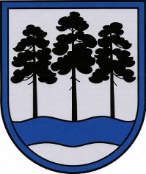 OGRES  NOVADA  PAŠVALDĪBAReģ.Nr.90000024455, Brīvības iela 33, Ogre, Ogres nov., LV-5001tālrunis 65071160, fakss 65071161, e-pasts: ogredome@ogresnovads.lv, www.ogresnovads.lv PAŠVALDĪBAS DOMES SĒDES PROTOKOLA IZRAKSTS21.§Par finanšu līdzekļu piešķiršanu no Ogres novada pašvaldības budžeta „Izdevumi neparedzētiem gadījumiem”Iepazīstoties ar Ogres novada pašvaldības centrālās administrācijas “Ogres novada pašvaldība” Budžeta nodaļas vadītājas Silvijas Velbergas informāciju par budžeta izpildi un finanšu nepieciešamību papildus izdevumu segšanai, kā arī pamatojoties uz likuma “Par pašvaldību budžetiem” 16.panta 2.punktu un likuma “Par pašvaldībām” 21.panta pirmās daļas 2.punktu,balsojot: PAR – 14 balsis (E.Helmanis, G.Sīviņš, S. Kirhnere, M.Siliņš, Dz.Žindiga, Dz.Mozule, A.Mangulis, J.Laptevs, M.Leja, J.Latišs, E.Bartkevičs. J.Laizāns, A.Purviņa, E.Strazdiņa), PRET – nav, ATTURAS – nav,Jānis Iklāvs balsojumā nepiedalās, ievērojot likumā “Par interešu konflikta novēršanu valsts amatpersonu darbībā” paredzētos lēmumu pieņemšanas ierobežojumus,Ogres novada pašvaldības dome NOLEMJ:Piešķirt 17 252 euro finansējumu no Ogres novada pašvaldības budžeta „Izdevumi neparedzētiem gadījumiem”: Kontroli par lēmuma izpildi uzdot pašvaldības domes priekšsēdētājam.Sēdes vadītāja,domes priekšsēdētāja E. Helmaņa paraksts)Ogrē, Brīvības ielā 33Nr.72019.gada 20. jūnijāFinansējuma mērķisSumma (euro)PamatojumsPII “Ābelīte” avārijas situācijas novēršanai 2 987Provizoriskā tāme 2 logu, iekaramo griestu un sienas remontam, 11.12.2018. iesniegums Nr.2-4.1/6737Korim “Ogre” dalībai XV Dziesmu un deju svētkos Kanādā1 00012.04.2019. iesniegums Nr. 2-4.1/2293Remontdarbu veikšana Plāteres pilskalnā13 265Provizoriskā tāmeKopā :17 252